Lycée Français - Colegio Francia - Section primaire.                                      Fecha de entrega de este formulario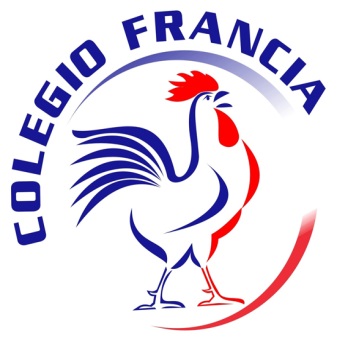 AV. « D » Campo Claro – Apartado 70151                                 Date de remise de ce document: ………………..Caracas Venezueladir.primaire@colegiofrancia.edu.ve : 00 58 212 237 59 59 ext 132 DEMANDE DE PREMIERE INSCRIPTIONSOLICITUD DE PRIMERA INSCRIPCIONRenseignements concernant l’enfant – Datos sobre el alumno-aNom de famille (apellido) : ………………………………………………………………………………………………………………………………………………..Prénom(s) ( nombres) : ……………………………………………………………………………………………………………………………………………………..Date de naissance (fecha de nacimiento) : Jour (dia)…………………Mois (mes)……………………Année (año)………………….………. Lieu (lugar) :…………………………………………… Nationalité (nacionalidad) : ………………………………………………………………………......Ecole de provenance (plantel donde estudia actualmente) : …………………………………………………………………………………………….………………………………………………………………………………………………………………………………………………………………………………………….Renseignement concernant la famille - datos sobre los representantesPère ou représentant (Padre o tutelar)Nom (apellido) : …………………………………………………………………..Prénom (nombre) : …………………………………………………………….Nationalité (nacionalidad) :……………………………………………………Document d’identité (C.I) n° ……………………………………………..Adresse (dirección de habitación) : …………………………………………………………………………………………………………………………………….Téléphone domicile (tel casa) : ………………………………………………Tel cellulaire (Tel cel) : ………………………………………….…………..Courriel (email) : ………………………………………………………………………………………………………………………………………………….…………….Profession (profesión) : ………………………………………………………………………………………………………………………………………………………Entreprise (empresa) : ………………………………………………………………………………………………………………………………………………………..Poste occupé (cargo desempeño) : …………………………………………………………………………………………………………………………………….Adresse de l’entreprise (dirección de la empresa) : ……………………………………………………………………………………………………………Téléphone travail (teléfono trabajo): …………………………………………………………………………………………………………………….……………Niveau d’études (nivel de estudio) : ………………………………………………………………………………………………………………………….…………Diplômes (titulos obtenidos) : ………………………………………………………………………………………………………………………………….………….Lieu d’obtention (institución de obtención) : ……………………………………………………………………………………………………………………….Langues parlées couramment (idiomas hablados corrientemente) :……………………………………………………………………………………Mère ou représentant (Madre o tutelar)Nom (apellido) : …………………………………………………………………..Prénom (nombre) : …………………………………………………………….Nationalité (nacionalidad) :……………………………………………………Document d’identité (C.I) n° ……………………………………………..Adresse (dirección de habitación) : …………………………………………………………………………………………………………………………………….Téléphone domicile (tel casa) : ………………………………………………Tel cellulaire (Tel cel) : ………………………………………….…………..Courriel (email) : ………………………………………………………………………………………………………………………………………………….…………….Profession (profesión) : ………………………………………………………………………………………………………………………………………………………Entreprise (empresa) : ………………………………………………………………………………………………………………………………………………………..Poste occupé (cargo desempeño) : …………………………………………………………………………………………………………………………………….Adresse de l’entreprise (dirección de la empresa) : ……………………………………………………………………………………………………………Téléphone travail (teléfono trabajo): …………………………………………………………………………………………………………………….……………Niveau d’études (nivel de estudio) : ………………………………………………………………………………………………………………………….…………Diplômes (titulos obtenidos) : ………………………………………………………………………………………………………………………………….………….Lieu d’obtention (institución de obtención) : ……………………………………………………………………………………………………………………….Langues parlées couramment (idiomas hablados corrientemente) :……………………………………………………………………………………Adresse où réside l’enfant (dirección de habitación del niño)Adresse (dirección) : …………………………………………………………………………………………………………………………………………………………..Quartier (urbanización) : ……………………………………………………………………………………………………………………………………………………Telephones (teléfonos) :……………………………………………………………………………………………………………………………………………………..Si l’enfant ne vit qu’avec un des deux parents, inscrire l’adresse de l’autre parent (si el niño vive solo con uno de sus padres, favor escribir la dirección del otro) :…………………………………………………………………………………………………………………………………….Téléphones (teléfonos ) :………………………………………………………………………………………………………………………………………………………Situation familale des parents – (situación familiar de los padres)Mariés (casados):                   Séparés (separados):                   Divorcés (divorciados):          Veuf(ve) (viudo-a) :                          Union libre (unión libre) : Revenus mensuels moyens (ingresos promedio mensual)						Père (padre)				Mère (madre)Salaire (salario)	:				…………………………………….		…………………………………….Revenus immobiliers (alquileres) :		…………………………………….		…………………………………….Autres (otros) :					…………………………………….		…………………………………….Total :		…………………………………….		…………………………………….Type de résidence (tipo de vivienda)Propriétaire (propia) 	OUI (si)		NON (no) 		Locataire* (alquilada)  OUI (si) 		NON (no) Charges (monto promedio del condominio) :  ………………………………………………………………..Montant du loyer* (monto del alquiler) : …………………………………………………………………………Références bancaires et financières (referencias bancarias y financieras)Banque (banco) 				Agence (agencia)			Téléphone (teléfono) …………………………………………………….		…………………………………………………….	…………………………………………………….…………………………………………………….		…………………………………………………….	…………………………………………………….…………………………………………………….		…………………………………………………….	…………………………………………………….…………………………………………………….		…………………………………………………….	…………………………………………………….Prière de joindre une lettre de référence bancaire (favor de añadir una carta de referencia bancaria)Cartes de crédit (tarjeta de crédito)Type (entidad)					Agence (agencia)			Téléphone (teléfono)…………………………………………………….		…………………………………………………….	…………………………………………………….…………………………………………………….		…………………………………………………….	…………………………………………………….…………………………………………………….		…………………………………………………….	…………………………………………………….…………………………………………………….		…………………………………………………….	…………………………………………………….…………………………………………………….		…………………………………………………….	…………………………………………………….Références comerciales (referencias comerciales)Entreprise (empresa)				Agence (agencia)			Téléphone (telefono)…………………………………………………….		…………………………………………………….	…………………………………………………….…………………………………………………….		…………………………………………………….	…………………………………………………….…………………………………………………….		…………………………………………………….	…………………………………………………….…………………………………………………….		…………………………………………………….	…………………………………………………….…………………………………………………….		…………………………………………………….	…………………………………………………….		Motivation (motivación)Quelle est motivation de la famille pour inscrire leur enfant dans un établissement français? (cuál es la motivación de la familia inscribiendo su niño-a en un plantel francés ?)………………………………………………………………………………………………………………………………………………………………………………………………………………………………………………………………………………………………………………………………………………………………………………………………………………………………………………………………………………………………………………………………………………………………………………………………………………………………………………………………………………………………………………………………………………………………………………………………………………………………………………………………………………………………………………………………………………………………………………………………………………………………………………………………………………………………………………………………………………………………………………………………………………………………………………………………………………………………………………………………………………………………………………………………………………………………………………………………………………………………………………………………………………………………………………………………………………………………………………………………………………………………………………………………………………………………………………………………………………………………………………………………………………………………………………………………………………………………………………………………………………………………………………………………………………………………………………………………………………………………………………………………………………………………………………………………………………………………………………………………………………………………………………………………………………………………La famille connait-elle le système éducatif français hors de France ? (la familia conoce el sistema educativo francés fuera de Francia ?)  OUI (si): 		NON (no) :Quelles personnes en relation avec le Colegio Francia recommandent l’enfant? (Que personas vinculadas con el « Colegio Francia » lo presentan?)  Nom Prénom (apellido - nombre)			adresse (dirección) 			téléphone (teléfono)………………………………………………………..		……………………………………………………….. 	………………………………………………………..………………………………………………………..		……………………………………………………….. 	………………………………………………………..………………………………………………………..		……………………………………………………….. 	………………………………………………………..………………………………………………………..		……………………………………………………….. 	………………………………………………………..Des membres de la famille de l’enfant sont-ils, ou ont-ils été, scolarisés dans l’établissement? (El niño-a tiene, o a tenido, familiares en el Colegio)Nom Prénom (apellido – nombre)				                         classe (clase) 		années (año)……………………………………………………………………………………………………	……………………………	………………………………..……………………………………………………………………………………………………	……………………………	………………………………..……………………………………………………………………………………………………	……………………………	………………………………..……………………………………………………………………………………………………	……………………………	………………………………..……………………………………………………………………………………………………	……………………………	………………………………..La famille a-t-elle un lien culturel ou linguistique avec la France ou la langue française (la familia tiene vínculo con la cultura o el idioma francés?)    OUI (si) :		NON (no):Si OUI, lequel? (en caso positivo cuál es?)……………………………………………………………………………………………………………………………………………………………………………………………….……………………………………………………………………………………………………………………………………………………………………………………………….……………………………………………………………………………………………………………………………………………………………………………………………….……………………………………………………………………………………………………………………………………………………………………………………………….Si NON les parents peuvent-ils s’engager à apprendre le français ? 	OUI (si) :                  NON (no) : (si no, los padres se comprometen a aprender el idioma francés ?) Historique medical de l’enfant (historia medical del niño-a)Maladies & médicaments (enfermedades & medicamentos):……………………………………………………………………………………………………………………………………………………………………………………………….……………………………………………………………………………………………………………………………………………………………………………………………….……………………………………………………………………………………………………………………………………………………………………………………………….Maladies chroniques & médicaments (enfermedades crónicas & medicamentos):……………………………………………………………………………………………………………………………………………………………………………………………….……………………………………………………………………………………………………………………………………………………………………………………………….……………………………………………………………………………………………………………………………………………………………………………………………….Interventions chirurgicales (intervenciones quirúrgicas):……………………………………………………………………………………………………………………………………………………………………………………………….……………………………………………………………………………………………………………………………………………………………………………………………….……………………………………………………………………………………………………………………………………………………………………………………………….Accidents (accidentes):……………………………………………………………………………………………………………………………………………………………………………………………….……………………………………………………………………………………………………………………………………………………………………………………………….Allergies (alergias):……………………………………………………………………………………………………………………………………………………………………………………………….……………………………………………………………………………………………………………………………………………………………………………………………….……………………………………………………………………………………………………………………………………………………………………………………………….Documents à joindre à ce formulaire (documentos a adjuntar a este formulario)Photo récente de l’enfant collée sur la première page foto reciente del niño-a adherida a la primera paginaPhotocopie agrandie des documents d’identités (père-mère-enfant) fotocopias ampliadas de los documentos de identidad (padre-madre-niño-a)Lettres de recommandations dont au moins deux provenant de personnes en relation avec le Colegio Francia. cartas de referencias personales de los padres y de ser posible a lo menos dos  proveniente de alguna persona vinculada con el Colegio FranciaPhotocopie de la dernière déclaration d’impôt de chacun des parents (Fotocopia de la última declaración de impuestos de cada uno de los padres)Signatures (firmas)Père ou représentant (padre o tutelar 1):                                                                 Mère ou représentant (madre o tutelar 2):IMPORTANT : (IMPORTANTE) :Ces renseignements sont strictement confidentiels et seront vérifiés au besoin.Estos datos son estrictamente confidenciales y, una vez estudiados, serán verificados.Merci de fournir tous documents qui peuvent attester les renseignements saisis.Favor de presentar todo tipo de documentos que pueden acreditar la veracidad de sus datos.Cette fiche ne sera recevable et valide que si elle est remise totalement complétée.Esta fiche se recibirá diligenciada en forma completa para tener validez.